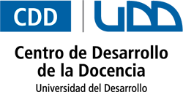 CARTA COMPROMISO DIPLOMADO EN DOCENCIA UNIVERSITARIAFecha:             Yo, ___________________________, RUT ________________, docente de la carrera _____________________, manifiesto con esta carta mi compromiso a participar en el programa de “Diplomado en Docencia Universitaria” versión 2019, cumpliendo con la siguiente normativa:Cursar y aprobar los tres módulos e-Learning participando activa y colaborativamente en cada una de las actividades y foros propuestos.Cursar y aprobar al menos 4 de los talleres presenciales ofrecidos por el programa.Cursar y aprobar la fase de implementación en el aula.Aplicar los conocimientos adquiridos en el programa, en mi labor diaria como docente en la Universidad del Desarrollo.Respetar los plazos y normas correspondientes al programa.______________________________________Firma